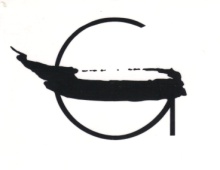 DER 15. JÓZEF GIELNIAK GRAFIKWETTBEWERB  2022ANMELDEFORMULARDie zugesandten Arbeiten:Ich erkläre, dass ich die Regeln und Bestimmungen des Wettbewerbs gelesen habe, dass ich ihren Inhalt akzeptiere und mich verpflichte diese Bestimmungen einzuhalten.Datum: ..................                                                                                   Unterschrift: ...............                                                                                                                                           Nachname:Vorname:Adresse:Telefon/Fax:E-mail:Geburtsdatum, Geburtsort:Nationalität:Kunstausbildung:Bedeutende Ausstellungen:TitelTechnikGröße der Grundlage(Höhe x Breite)Größe des Abdrucks (Höhe x Breite)Entstehungsjahr1cmcm2cmcm